         			Year Group: 6                                Week beginning: 6/7/20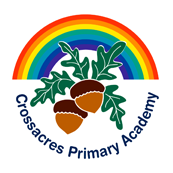 This week’s maths focus for Year 6 is geometry. The children will be revising the geometry facts they have learned in Key Stage 2 then they will try some ‘artful maths’ activities using a variety of geometry skills. In English they will start with another book extract, this time from Who Let the Gods Out by Maz Evans. They will then be using two different music videos to inspire some creative writing. In science, the children will be finding out about fossils and how they support the theory of evolution, in history they will be learning about the Battle of Hastings, in French they will be using what they have learned this year to write a letter about themselves, and in PSHE they will be looking at water safety. Now their art project is finished, the children will have the opportunity to do some computing and they will be finding out what makes a good computer game.DayMaths ActivitiesEnglish ActivitiesOther Subject ActivitiesMondayCreate an illustrated maths dictionary of geometry vocabulary. Include 2D and 3D shape names and families, types of angles, properties of shapes and shape measurements.For example: isosceles – a type of trianglewith two equal sides and two equal angles.Comprehension: Read the opening chapter of Who Let the Gods Out by Maz Evans. The extract is available as a PDF in the year 6 folder or you can access It here by signing up for a free subscription: https://www.lovereading4kids.co.uk/book/13702/Who-Let-the-Gods-Out-by-Maz-Evans.htmlYou could find out the stories of some of the other Ancient Greek gods here:https://www.bbc.co.uk/bitesize/topics/z87tn39/articles/zgt7mp3Class Novel: Holes https://www.youtube.com/channel/UCVx5XHLwMGj0y_9AZmktkOQ/ScienceFind out about the famous fossil hunter Mary Anning:https://www.bbc.co.uk/bitesize/topics/zd8fv9q/articles/zf6vb82Read about how the fossil record helps us to date fossils and helps to prove Darwin’s theory of evolution (see the resources in the year 6 folder).TuesdayActivity 1: How many shapes can you spot? Look at the pictures – how many triangles/rectangles/squares can you see? Are you sure you’ve found them all? Have a go at drawing your own diagram of hidden shapes.Activity 2: Perimeter (see printable resources) Watch: Watch the music video for ‘So Good to Me’ by Chris Malinchak: https://www.youtube.com/watch?v=KrMl32cuC2AThink about how we know the girl in the video’s feelings from her body language and facial expressions.Write: Use the ‘show not tell’ technique to describe how the girl’s feelings change throughout the video.Class Novel: Holes https://www.youtube.com/channel/UCVx5XHLwMGj0y_9AZmktkOQ/HistoryFind out about how Anglo-Saxon rule ended with the Battle of Hastings and the Norman conquest.https://www.bbc.co.uk/bitesize/topics/ztyr9j6/articles/z3s9j6fhttps://www.bbc.co.uk/bitesize/clips/zmc9wmnFind out about the Bayeux Tapestry and create a timeline of events leading up to the death of Harold.Wednesday‘Artful maths’Have a go at drawing cardioids:https://www.artfulmaths.com/mathematical-art-lessons.htmlWatch: Watch the music video for ‘So Good to Me’ by Chris Malinchak: https://www.youtube.com/watch?v=KrMl32cuC2AWriting: Write a set of instructions for keeping a giraffe as a pet.Class Novel: Holes https://www.youtube.com/channel/UCVx5XHLwMGj0y_9AZmktkOQ/ComputingWhat makes a good computer game?Use the BBC Bitesize home learning link below to learn more:https://www.bbc.co.uk/bitesize/articles/z6n7xycFrenchLearn how to talk about what you enjoy doing in different school subjects (see printable resources).Write a letter to your secondary school telling them about yourself (in French!) – there is an example written by me that you can use to help you.Thursday‘Artful maths’Have a go at drawing ‘curves of pursuit’:https://www.artfulmaths.com/mathematical-art-lessons.htmlWatch: Watch the music video for ‘Need U (100%)’: https://www.youtube.com/watch?v=FnJIb4A-DuYWriting: Write a diary entry for a day in the life of the man in the video.Class Novel: Holes https://www.youtube.com/channel/UCVx5XHLwMGj0y_9AZmktkOQ/PSHEWater safety: Manchester Fire’s ‘Safe 4 Summer’ campaign teaches children about the dangers of water and what to do if you or someone else gets into difficulty in water. See the year 6 folder for more information.Refugee Week: Try some of the activities from the British Red Cross organised refugee week. Find out what a refugee is and watch the video to find out one refugee’s story. Create a comic strip to tell Leena’s story.Friday‘Artful maths’Have a go at drawing impossible objects.  https://www.artfulmaths.com/mathematical-art-lessons.htmlWatch: Watch the music video for ‘Need U (100%)’: https://www.youtube.com/watch?v=FnJIb4A-DuYWriting: Write a newspaper report about the man in the video. Include quotes from him and from others in the video. There is an example, written by top reporter Emma Parker, saved in the year 6 resources folder!Class Novel: Holes https://www.youtube.com/channel/UCVx5XHLwMGj0y_9AZmktkOQ/